Frankenstein Chapter PresentationDue Date: April 22nd, 2015You are required to create a presentation in groups of 3 on a set of chapters from the novel Frankenstein. Please take a look at the rubric carefully to confirm you have all sections that are required to ensure you obtain a perfect mark!Assignment Requirements:Power point and presentation:
You will be required to create a PowerPoint for your presentation on the chapters that you were assigned. The PowerPoint should include the following:
              - Chapter summaries: a full recollection of the assigned chapters, pretend the                        class has never read Frankenstein   
              - Literary elements: plot, theme, tone
              - Significance of the Chapters to the overall novel: how do these chapters                        relate to the overall novel and add to the story?
Creative Element:
You are required to have a creative element attached to this assignment in which you will create a video or comic strip outlining what occurred throughout your chapters. If you do a comic you can either complete it electronically (for example, https://www.bitstrips.com/create/comic/) or by hand. Examples will be posted on the website. 
 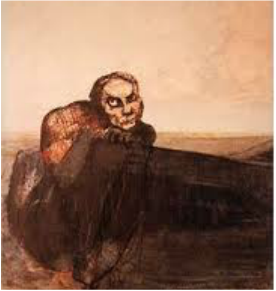 